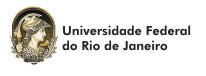 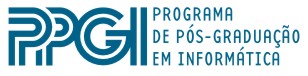 DEFESA DE DISSERTAÇÃO DE MESTRADOAluno:Robson Pereira das NupciasTítulo:“Método de Apoio à Tomada de Decisão sobre a Eficiência Econômica”Data, Horário e Local:12 de fevereiro às 10h – Anfiteatro Maria Irene - NCEBanca Examinadora:Eber Assis SchmitzPresidente / OrientadorPPGI - UFRJMonica Ferreira da SilvaPPGI - UFRJDenis Silva da SilveiraUFPEMaria Luiza CamposSuplentePPGI - UFRJPriscila Machado Vieira Lima SuplenteCOPPE - UFRJ